ТЕХНИЧЕСКОЕ ОПИСАНИЕКОМПЕТЕНЦИЯ J02«Фрезерные работы на станках с ЧПУ»CNC MillingЧемпионат juniorSkills «Молодые профессионалы Орловщины - 2017» в рамках  национального чемпионата ПО МЕТОДИКЕ WORLDSKILLS 1.	ОПИСАНИЕ компетенции	41.1.	Специалист по компетенции Оператор-наладчик фрезерного станка с ЧПУ.	41.2.	Основные умения и навыки специалиста	51.3.	Количество конкурсантов в команде.	61.4.	Возраст конкурсантов	61.5.	Сопроводительная документация	62. КВАЛИФИКАЦИЯ И ОБЪЕМ РАБОТ УЧАСТНИКА	82.1. 	Требования к квалификации	82.2 	Теоретические знания	92.3	Объем работ	103. КОНКУРСНОЕ ЗАДАНИЕ	103.1.	Формат и структура Конкурсного задания	103.1.1	Задание состоит из нескольких модулей, которые оцениваются отдельно.	103.2	Требования к проекту Конкурсного задания	103.3	Разработка конкурсного задания	103.3.1	Кто разрабатывает все задания?	113.3.2	Где и как разрабатывают задания?	113.4	Схема выставления оценок за конкурсное задание	113.5	Утверждение конкурсного задания	113.6	Выбор конкурсного задания.	123.7	Обнародование конкурсного задания	123.9	Изменение конкурсного задания во время конкурса	123.10	Материалы или инструкции производителя	123.11	Особенности используемых материалов и деталей	124.	УПРАВЛЕНИЕ КОМПЕТЕНЦИЕЙ	124.1 	Дискуссионный форум	124.2	Информация для участников конкурса	134.3	Текущее руководство	135.	ОЦЕНКА	145.1	Критерии оценки	145.2.  Субъективная оценка	155.3.	Критерии оценки мастерства	155.4	Регламент оценки мастерства	156.   ОСОБые ТРеБОВАния ПО БеЗОПАСнОСТи	167.	МАТЕРИАЛЫ И ОБОРУДОВАНИЕ	177.1	Инфраструктурный лист	177.2	Материалы и оборудование для конкурсантов	177.3. Требования к основному оборудованию	177.4   Материалы, оборудование и инструменты, предоставляемые Экспертами	187.5   Материалы и оборудование, запрещенные на площадке	187.5	Примерная схема площадки соревнований в рамках компетенции	188.	ПРЕДСТАВЛЕНИЕ КОМПЕТЕНЦИИ ПОСЕТИТЕЛЯМ И ЖУРНАЛИСТАМ	208.1	Максимальное вовлечение посетителей и журналистов	208.2	Правила для посетителей и гостей	208.3	Правила для прессы	209.	ПРИЛОЖЕНИЯ	219.1	Основное оборудование компетенции на одно рабочее место с характеристиками	219.2. Информация для обучения и повышения квалификации экспертов и наставников команд.	23ВВЕДЕНИЕ JuniorSkills – профессионалы будущего – программа ранней профориентации и основ профессиональной подготовки школьников, где каждый школьник может попробовать себя в разных современных профессиях на основе инструментов Worldskills.Компетенция Фрезерные работы на станках с ЧПУ - CNC Milling – Данная компетенция показывает основные навыки современного специалиста по работе на фрезерных станках с числовым программным управлением, относятся к машиностроительной отрасли, где с помощью автоматизированного оборудования (фрезерный станок с ЧПУ) обрабатываются сложные детали вращающимся инструментом.К основным навыкам современного оператора станка с ЧПУ относится наладка и эксплуатация станка, программирование перемещения исполнительных органов станка с пульта управления, программирование обработки с использованием CAD/CAM – систем.Практически все изделия, которые используются в повседневной жизни – делаются с помощью автоматизированного оборудования (станки с ЧПУ). Без использования такого оборудования ни одно предприятие сегодня обходиться не может, т.к. это позволяет повысить качество, обработки, улучшить точность, сократить время на изготовление, увеличить номенклатуру изготавливаемых изделий. ОПИСАНИЕ компетенцииСпециалист по компетенции Оператор-наладчик фрезерного станка с ЧПУ.В настоящее время металлорежущие станки с числовым программным управлением (ЧПУ) стали неотъемлемой частью большинства современных машиностроительных производств, от малых предприятий до крупных промышленных компаний. Невозможно найти такую область машиностроения, где бы еще не использовались уникальные возможности станков с ЧПУ. Поэтому каждый специалист в области машиностроения должен хорошо представлять преимущества, которые дает применение в производстве этого чрезвычайно эффективного оборудования.Механообработку сегодня называют главной технологией машиностроения. Несмотря на глубокие исторические корни, методы и средства ее постоянно развиваются. Появляются новые станки и инструменты, которые расширяют возможности изготовления, сокращают время обработки, позволяют получать ранее недосягаемое качество изделий.Станки с ЧПУ также избавляют человека от ручного управления, повышая уровень безопасности оборудования за счет автоматической обработки детали по управляющей программе с помощью компьютера (системы управления).Фрезерная обработка с ЧПУ осуществляется путем перемещения вращающегося фрезерного инструмента по определенной траектории путем снятия слоя материала с заготовки, зажатой в приспособлении на фрезерном столе.Для получения управляющей программы (УП) используются либо ручной метод программирования с помощью G-кодов, либо CAD/CAM-системы, позволяющие генерировать эти коды на основе чертежа и встроенных технологических режимов обработки для различных операций (на соревнованиях только CAD/CAM системы).Оператор–наладчик фрезерного станка с ЧПУ с умением работать в CAD/CAM–системах может являться универсальным специалистом, который осуществляет сквозной цикл проектирования-изготовления.Реализация сквозного проектирования-изготовления детали для фрезерной обработки осуществляется путем выполнения определенных действий специалиста:Чтение чертежа и технического задания.Работа в CAD/CAM-системе, в которую входит:Создание геометрических профилей и технологических контуров детали.Выбор конструктивных элементов (элементы заготовки, подвергаемые обработке – снятию материала) и технологических переходов (режимы обработки, инструмент)Моделирование обработки.Генерация управляющей программы.Наладка станка – работа с пультом и технологической оснасткой:Установка инструментов и зажимных приспособлений для заготовок.Установка заготовки.Определение нулевой точки заготовки, относительно которой будет производиться обработка.Открытие управляющей программы.Запуск станка на обработку детали.Таким образом использование CAD/CAM технологий и оборудования с ЧПУ за счет применения сквозного процесса позволяет сократить время технологической подготовки производства, трудовые и временные затраты, повысить номенклатуру выпускаемых изделий.  Высококвалифицированные специалисты в области обработки на станках с ЧПУ широко востребованы на многих предприятиях машиностроительной и других отраслей, где имеется необходимость в изготовлении различных деталей, т.к. практически всё, что мы используем в повседневной жизни изготавливается с помощью автоматизированного оборудования.Количество конкурсантов в команде.При работе за фрезерным станком с ЧПУ, а также работе в CAD/CAM-системе все работы выполняют два конкурсанта, участники работают в команде. Все работы выполняются последовательно сначала команда работает за компьютером, затем за станком.Возраст конкурсантовВ компетенции Фрезерные работы на станках с ЧПУ существует одна возрастная категория 14+: возраст участников 14-17 лет включительно. Возраст конкурсантов не должен превышать максимального возрастного ограничения на момент соревнований. Сопроводительная документацияТехническое описание содержит лишь информацию, относящуюся к соответствующей профессиональной компетенции, его необходимо использовать совместно со следующими документами:WSR и JSПравила проведения конкурса;WSI, WSR, JS: Онлайн - ресурсы, указанные в данном документеПравила техники безопасности и санитарные нормы для школ;Описание оборудования с характеристиками2. КВАЛИФИКАЦИЯ И ОБЪЕМ РАБОТ УЧАСТНИКАКонкурс является демонстрацией и оценкой профессиональных навыков по направлению Фрезерные работы на станках с ЧПУ. Соревнования состоят только из практических заданий. 2.1. 	Требования к квалификацииВ ходе оценки выполненного задания, проверяются следующие навыки.Работа с чертежом и CAD/CAM-системойКонкурсант должен знать и понимать:Основы математики – счет и геометрия.Назначение допусков размеров.Назначение и возможности CAD/CAM-систем.Методы и принципы работы в CAD/CAM системах.Основы построения геометрических моделей.Методы создания 3D-моделей.Виды конструктивных элементов для различных фрезерных операций.Принципы создания технологических переходов для выполнения фрезерных операций.Конкурсант должен уметь:Читать чертежи и техническое задание.Создавать чертежи и технологические эскизы.Создавать 3D модели.Составлять технологический процесс на обработку деталей на фрезерном станке.Грамотно выбирать конструктивные элементы и назначать технологические переходы для изготовления детали.Проверять технологию с помощью моделирования обработки.Генерировать управляющую программу.Работа с фрезерным станком с ЧПУКонкурсант должен знать и понимать:Знание основ выполнения фрезерных операций.Основные принципы работы и эксплуатации вертикально-фрезерного станка с ЧПУ.Виды движений исполнительных органов станка.Назначение и виды фрезерных инструментов.Принципы установки инструмента и приспособлений.Методы наладки фрезерного станка с ЧПУ (определение нулевой точки заготовки и выставления приспособлений)Принципы управления станком с помощью компьютера.Знать основные коды для наладки и управления станком.Методы работы с измерительным инструментом.Требования безопасности работы с фрезерным станком с ЧПУ.Конкурсант должен уметь:Работать с измерительным оборудованием.Работать с индикаторной головкой для определения точности установки зажимного приспособления.Корректно устанавливать инструмент и зажимное приспособление.Определять нулевую точку заготовки по трем осям.Проверять точность установки приспособления.Запускать станок и виртуальный пульт системы управления станком.Управлять исполнительными органами станка через виртуальный пульт станка.Открывать управляющую программу.Запускать станок на обработку.Соблюдать промышленную эстетику рабочего места.Режимы обработки указываются в задании и одинаковы для каждой команды2.2 	Теоретические знанияТеоретические знания необходимы, но они не подвергаются явной проверке.2.3	Объем работНа соревнования отводится 8 часов: по 4 часа в каждый соревновательный день для команды. Задание состоит из 2х чертежей, на основе которых необходимо получить управляющие программы для изготовления деталей. В каждый соревновательный день изготавливается только одна деталь, либо одна сторона детали (в зависимости от задания).3. КОНКУРСНОЕ ЗАДАНИЕ3.1.	Формат и структура Конкурсного задания3.1.1	Задание состоит из нескольких модулей, которые оцениваются отдельно. Конкурсантам выдается чертеж детали, которую необходимо изготовить на фрезерном станке с ЧПУ и заготовка, а также характеристики режимов обработки и последовательность выполнения работ по сквозному процессу проектирования и изготовления детали.3.2	Требования к проекту Конкурсного заданияЗадание должно соответствовать следующим требованиям:Модульность.Должно сопровождаться специальным бланком судейства, отражающем общие критерии оценки и количество набранных баллов в процессе соревнованийСоответствовать секции 3.5Наличие на конкурсе всех необходимых материалов для работы экспертов.Наличие соответствующей документации и подробных инструкций по работе с фрезерным станком с ЧПУ и виртуальным пультом станкаНаличие чертежа изготавливаемой деталиНаличие необходимой оснастки, инструмента и заготовок3.3	Разработка конкурсного заданияКонкурсный проект ДОЛЖЕН быть выполнен в соответствии с шаблонами, предоставленными WorldSkills International и доступными на сайте (http://www.worldskills.org/competitionpreparation). Текстовые документы могут быть оформлены в формате Word, PDF; графические в JPEG, PDF, ADM.3.3.1	Кто разрабатывает все задания?Задание разрабатывает главный эксперт Juniorskills по компетенции и оно максимально соответствует типовым заданиям Worldskills с соответствующими упрощениями.3.3.2	Где и как разрабатывают задания?Конкурсное задание нового сезона разрабатывается в течение месяца после национального чемпионата.  Конкурсное задание разрабатывается с использованием CAD/CAM системы для получения управляющих программ.  Обязательно необходима отработка – тестирование задания для проверки качества, сложности и выполнимости задания конкурсантами.  Отработка проводится на фрезерных станках с ЧПУ Реабин А5, участвующих в соревнованиях.3.4	Схема выставления оценок за конкурсное заданиеЗадания должны сопровождаться специальным бланком судейства, основанным на критериях и создаваемый в системе CIS.3.5	Утверждение конкурсного заданияЗадание должно быть выполнимо с помощью предоставленных на конкурсе инструментов, заготовок, оборудования, с учётом знаний конкурсантов и времени на его выполнение и использованием настольного фрезерного станка с ЧПУ. Все эксперты проверяют конкурсное задание и оборудование перед соревнованиями и критерии оценки выполнения задания с последующим согласованием. 3.6	Выбор конкурсного задания.Конкурсное задание для проведения национального чемпионата выбирает главный эксперт. Если имеются предложения от региональных экспертов и их задание будет полностью соответствовать заданию НЧ, то при коллегиальном обсуждении главный эксперт принимает решение по итоговому варианту задания3.7	Обнародование конкурсного заданияЗадание должно быть обнародовано на официальном ресурсе JuniorSkillsОбнародование происходит после согласования с Национальными экспертами WSR и дирекцией JuniorSkills.Конкурсное задание подлежит изменению не менее 30% только перед началом соревнований.3.9	Изменение конкурсного задания во время конкурсаНеприменимо3.10	Материалы или инструкции производителяНеприменимо.3.11	Особенности используемых материалов и деталейМатериал заготовок – модельный пластик Necuron 1300, используемый для обработки соответствует используемому оборудованию и безопасности обработки, т.к. не требует смазочно-охлаждающей жидкости 4.	УПРАВЛЕНИЕ КОМПЕТЕНЦИЕЙ4.1 	Дискуссионный форумВсе предконкурсные обсуждения проходят на Форуме Forum..Изменения принимаются только после предварительного обсуждения на форуме.  является модератором форума. 4.2	Информация для участников конкурсаИнформация для конкурсантов доступна по адресу http://www.worldskills.org/competitorcentre.Информация включает:•	 правила конкурса;•	 техническое описание;•	 конкурсное задание;•	 дополнительную информацию4.3	Текущее руководствоТекущее руководство компетенцией производится Главным экспертом по данной компетенции. Группа управления компетенцией состоит из Председателя жюри, Главного эксперта и Заместителя Главного эксперта. План управления компетенцией разрабатывается за 2 месяца до начала чемпионата, а затем окончательно дорабатывается во время чемпионата совместным решением Экспертов.ОЦЕНКАВ данном разделе описан процесс оценки конкурсного задания / модулей Экспертами. Здесь также указаны характеристики оценок, процедуры и требования к выставлению оценок.Критерии оценкиВ таблице 1 приведен пример назначения критериев оценки и количества выставляемых баллов. Общее количество баллов по всем критериям оценки составляет 100Оценка заданияТаблица 15.2.  Субъективная оценкаНе применяется.Критерии оценки мастерстваВладение профессиональными навыкам оценивается по нескольким модулям с привлечением технических экспертов.Приведенное в таблице распределение баллов дано в качестве примера и может изменяться в зависимости от места и времени проведения соревнований. Конкурсная информация содержит формулу подсчёта и распределения баллов при оценке времени выполнения задания.Количество проверяемых аспектов должно быть не менее 70 (в зависимости от специфики компетенции).Окончательные критерии оценки согласуются с экспертами.Оцениваются следующие критерии:Модуль 1 – Конструкторская часть. Наличие всех конструкторских элементов. Работа в CAD/CAM системе.Модуль 2 – Работа со станком. Наладка фрезерного станка с ЧПУ.Модуль 3 – Соответствие размеров, обеспечиваемых управляющей программой, на чертеже. Модуль 4 – Соответствие размеров, обеспеченных точностью наладки станка.Модуль 5 – Изготовление деталей.5.4	Регламент оценки мастерстваОценку выполненных заданий делают эксперты и заносят в бланк оценки критериев.В конце соревнований все баллы, набранные конкурсантами, заносятся выбранным ответственным экспертом в CIS (Автоматизированная система управления соревнованиями).6.   ОСОБые ТРеБОВАния ПО БеЗОПАСнОСТиПри работе на металлообрабатывающем оборудовании следует руководствоваться правилами техники безопасности, которые прописаны в следующих документах:ГОСТ 12.2.009-99 - Станки металлообрабатывающие. Общие требования безопасности.ГОСТ ЕН 13128-2006 - Безопасность металлообрабатывающих станков. Станки фрезерные (включая расточные) ГОСТ ЕН 12417-2006 - Безопасность металлообрабатывающих станков. Центры обрабатывающие для механической обработки.Каждое действие конкурсанта по запуску оборудования в работу должно быть согласовано с экспертом, который ответственный за данное оборудование. Участник соревнований должен обязательно выполнить моделирование обработки, показать сгенерированную программу на виртуальном пульте станка и получить одобрение перед ее запуском. Участник соревнований должен беспрекословно выполнять указания ответственного за оборудование эксперта. В случае возникновения внештатной ситуации участник соревнований должен незамедлительно позвать ответственного за оборудование эксперта. При внештатной ситуации участнику соревнований категорически запрещается предпринимать самостоятельные действия по ее устранению.Каждый участник конкурса должен иметь защитные средства. При работе на станке с ЧПУ участник конкурса должен пользоваться специальными перчатками и защитными очками. 7.	МАТЕРИАЛЫ И ОБОРУДОВАНИЕ7.1	Инфраструктурный листИнфраструктурный лист с перечнем оборудования и материалов готовится главным экспертом совместно с экспертным сообществом по своей компетенции и дирекцией JuniorSkills и предоставляется организации, обеспечивающей чемпионат. Инфраструктурный лист включает наименования оборудования, инструментов, оснастки, мебели (с указанием количества), необходимых для выполнения конкурсных заданий. Перед каждым чемпионатом эксперты обязаны проверить и скорректировать список, а также согласовать его с техническим директором JuniorSkills. 7.2	Материалы и оборудование для конкурсантовОборудование для конкурсантов является учебным, которое максимально приближено к современным производственным станкам.Оборудованием для конкурсантов являются: малогабаритный настольный фрезерный станок с ЧПУ, все функции которого максимально приближены к производственным; персональный компьютер с установленной CAD/CAM системой;набор необходимых инструментов и оснастки; верстак. В качестве заготовок конкурсанты используют заготовки из полиуретана Necuron 1300, также поставляемые партнерами, что исключает использование смазочно-охлаждающей жидкости.7.3. Требования к основному оборудованиюФрезерный станок с ЧПУ должен соответствовать следующим требованиям и характеристикам:Габаритные размеры не более 600х600х600 мм (для настольных станков)Наличие защитной кабиныРабочий стол с Т-образными пазами, размер не более 210х150 ммШпиндель – N = до 6000 мин –1Подача – s = до 500 мм/минПрограммное обеспечение для управления станком MACH 3Наличие ИБП7.4   Материалы, оборудование и инструменты, предоставляемые ЭкспертамиНе используются7.5   Материалы и оборудование, запрещенные на площадкеЗапрещается использование материалов, которое может нарушить работу конкурсного оборудования и программного обеспечения.Все используемое оборудование должно согласовываться с Главным экспертом и организаторами соревнований.7.5	Примерная схема площадки соревнований в рамках компетенцииСхема расположения оборудования составляется в зависимости от количества участвующих команд.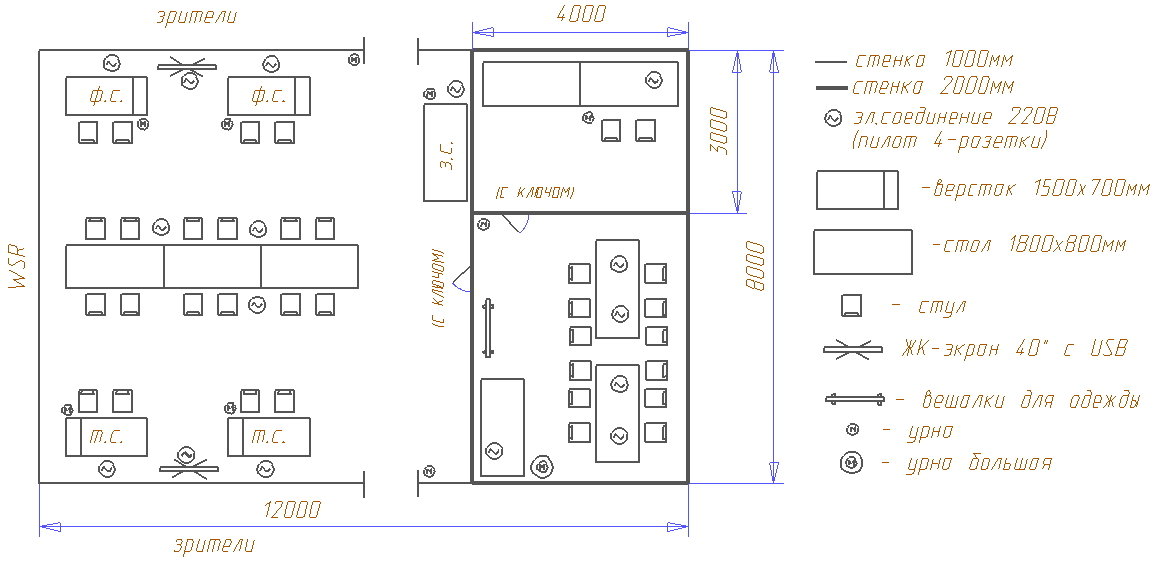 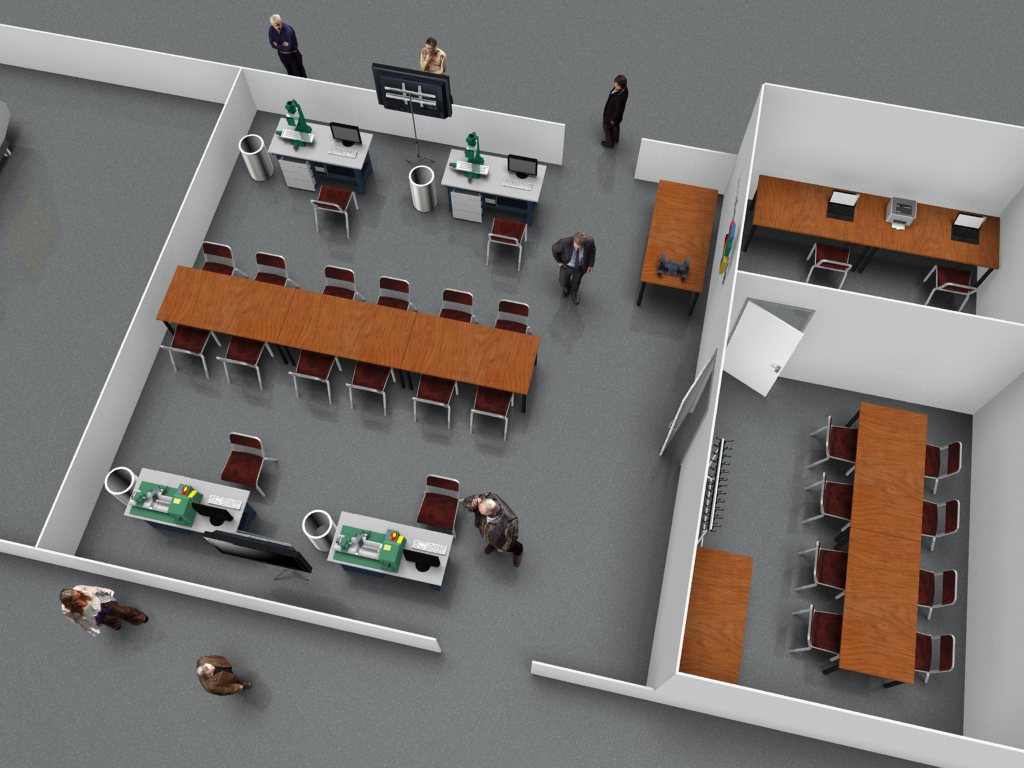 8.	ПРЕДСТАВЛЕНИЕ КОМПЕТЕНЦИИ ПОСЕТИТЕЛЯМ И ЖУРНАЛИСТАМ8.1	Максимальное вовлечение посетителей и журналистовДля привлечения внимания и формирования интереса общественности к компетенции предлагается провести следующее:Организовать доступ зрителей максимально близко к рабочему пространству участника, не мешая его работеОпубликовать описание программы соревнований и описание конкурсных заданийВыставить образцы деталей, которые можно изготовить на фрезерном станке с ЧПУВ   необходимом объеме предоставить описание возможностей станков в   виде рекламных брошюр, буклетов и журналов.Организовать видео показ роликов о компетенцииОрганизовать объяснение зрителям сути деятельности конкурсантовПредоставить резюме конкурсантов каждого участникаПрезентации компетенции, показанные на TV – панелях8.2	Правила для посетителей и гостейПосетители и гости имеют доступ на территорию площадки соревнований только с разрешения главного эксперта или дирекции JuniorSkills.Запрещено отвлекать участников соревнований. 8.3	Правила для прессыПредставители аккредитованных СМИ имеют доступ на территорию площадки соревнований с разрешения главного эксперта или дирекции JuniorSkills.Фото и видеосъемка со стороны зрителей разрешена (без вспышки).ПРИЛОЖЕНИЯОсновное оборудование компетенции на одно рабочее место с характеристикамиНастольный фрезерный станок с ЧПУ Формат А5 + персональный компьютер 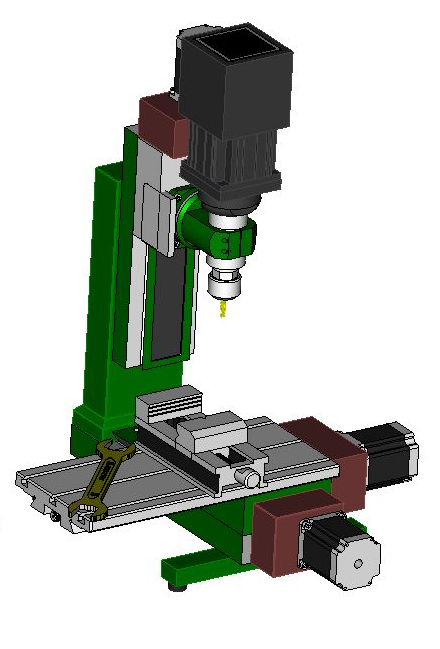 В составе:Базис 3-х координатный программный вариант Программный вариант 3-х координатного базиса является полностью готовым устройством для высокоточного перемещения шпиндельной головки относительно рабочего стола как вручную (посредством клавиатуры), так и по программе.Основные технические характеристики:Рабочая поверхность стола, мм — 150х330Габариты (высота, длина (глубина), ширина), мм — 500х480х490Вес, не более, кг — 55Шпиндельная головка (0,25 кВт)Основные технические характеристики:Максимальная (пиковая) потребляемая электрическая мощность (Вт.) — 250Диапазон частоты вращения, об/мин — 100−6000Максимальный диаметр хвостовика инструмента, мм — 6Оснастка и инструмент (прижимы, оправки, ключи, инструмент)В составе:тиски прецизионные;ключи и дополнительные приспособления для регулировки станка; оправка для дисковой фрезы; калёные прижимы, винты и гайки.фрезы концевые диаметром 3-6 ммВерстакВерстак для установки на нем станка и ПК с закрывающимися ящиками.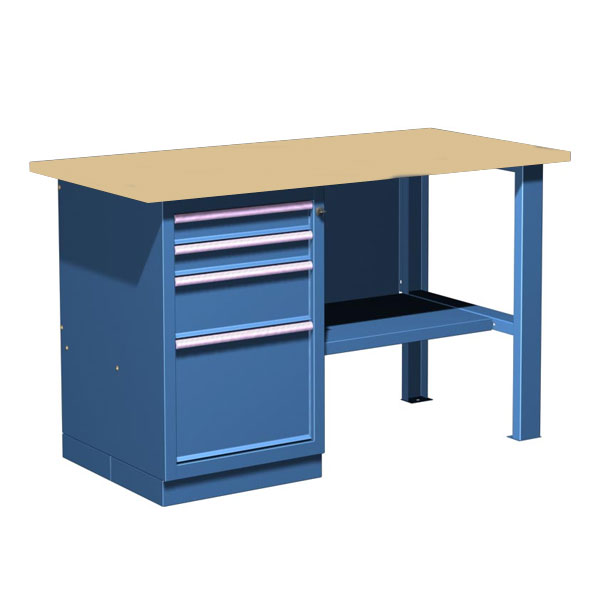 Программное обеспечение – система управления станком MACH 3Программа для управления станком с лицензионным ключом для составления управляющих программ станка с ЧПУ.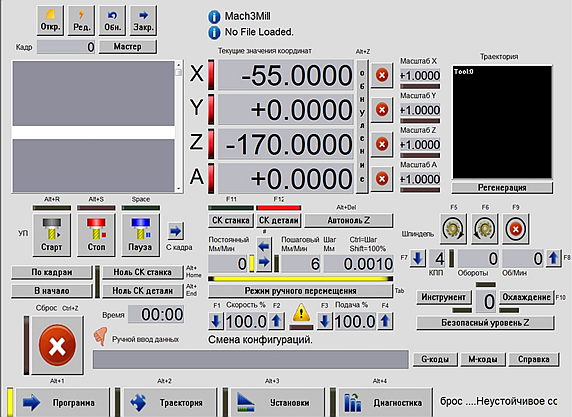 Программное обеспечение – CAD/CAM система ADEM    Интегрированная CAD/CAM система для осуществления сквозного процесса проектирования (получение чертежей, 3D моделей, технологических моделей и управляющих программ).9.2. Информация для обучения и повышения квалификации экспертов и наставников команд.Обучение работе в CAD/CAM ADEMУчебные материалы по работе в CAD/CAM системах доступны на официальных сайтах www.mastercam.ru, www.adem.ru, а также бесплатная академическая версия программы.  Курсы по работе с  CAD/CAM системой ADEM проводит Карачевский филиал Орловского государственного университета им. И.С.Тургенева.  Более подробная информация  http://Учительский.сайт/Селезнев-Владимир-АркадьевичКурсы по работе с учебным оборудованием с ЧПУ проводит ЗАО «Дидактические системы» на базе специализированных учебных центров в различных регионах.  Более подробная информация www.disys.ru.Источники информации для подготовки к компетенции:Основы работы на станках с ЧПУ. Карташов Г.Б., Дмитриев А.В.Основы фрезерной обработки на станках с ЧПУ. Карташов Г.Б., Дмитриев А.В.Селезнев В. А.   Компьютерная графика: учебник и практикум для СПО / В. А. Селезнев, С. А. Дмитроченко. — 2-е изд., испр. и доп. — М. : Издательство Юрайт, 2016. — 228 с. Селезнев В.А. Автоматизация разработки конструкторской документации (инженерная компьютерная графика и 3D моделирование). Учебное пособие для студентов и преподавателей  профессиональных образовательных организаций. – Брянск: Издательство "Ладомир", 2014. – 167 с.Селезнев В.А. Автоматизация разработки конструкторской документации (инженерная компьютерная графика и 3D моделирование). Практикум для студентов и преподавателей профессиональных образовательных организаций. – Брянск: Издательство "Ладомир", 2014. – 190 с.Селезнев В.А. Системы автоматизированного проектирования (машиностроение). Практикум для студентов и преподавателей  профессиональных образовательных организаций.  – Брянск: Издательство "Ладомир", 2014. – 120 с.Электронный журнал «САПР и графика». www.sapr.ru Современные системы ЧПУ и их эксплуатация. Босинзон М.А.http://www.adem.ru/forstudy/materials/ 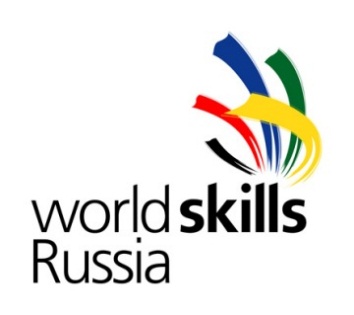 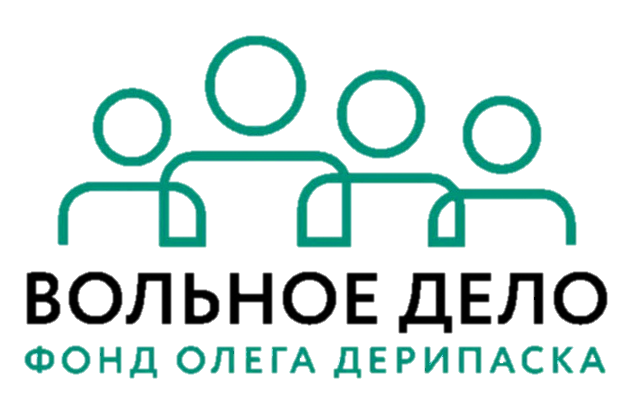 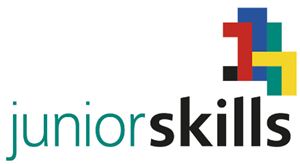 Дата вступления в силу:Дата вступления в силу:«»2016 г.Османов Эльдар, главный эксперт JuniorSkillsОсманов Эльдар, главный эксперт JuniorSkillsОсманов Эльдар, главный эксперт JuniorSkillsОсманов Эльдар, главный эксперт JuniorSkillsОсманов Эльдар, главный эксперт JuniorSkillsОсманов Эльдар, главный эксперт JuniorSkillsОсманов Эльдар, главный эксперт JuniorSkillsТонких Илья, национальный эксперт WSRТонких Илья, национальный эксперт WSRТонких Илья, национальный эксперт WSRТонких Илья, национальный эксперт WSRТонких Илья, национальный эксперт WSRТонких Илья, национальный эксперт WSRТонких Илья, национальный эксперт WSRИдентификатор критерияОписание критерияМаксимальная оценкаАМодуль 1 – Конструкторская часть. Субкритерий А1 – соответствие конструктивных элементов чертежа и детали – сторона корпусаСубкритерий А2 – соответствие конструктивных элементов чертежа и детали – сторона логотип JSСубкритерий А3 – соответствие 3D модели детали25BМодуль 2 – Работа со станком и изготовление детали.Субкритерий В1 – Наладка фрезерного станка с ЧПУСубкритерий В2 – Изготовление детали – процесс обработки – качество обработки30СМодуль 3 – Соответствие размеров детали и чертежаСубкритерий С1 – Соответствие размеров детали – сторона корпуса по ХУСубкритерий С2 – Соответствие размеров детали – сторона корпуса по ZСубкритерий С3 – Соответствие размеров детали – сторона логотипа JS по ХУСубкритерий С4 – Соответствие размеров детали – сторона логотипа JS по Z40DМодуль 4 – SoftskillsСубкритерий D1 – Соответствие рабочего места фрезеровщика до работы со станком и после5ИТОГО100